Методическое пособиео порядке обучения по  охране  труда  и  проверке  знаний  требований охраны  труда(в  рамках  постановления  Правительства  Российской Федерации  от 24 декабря 2021 г. N 2464)г.Омск.Методическое  пособиео порядке  обучения  по  охране  труда  и  проверки  знаний  требований  охраны  труда(в  рамках  постановления  Правительства  Российской Федерации  от 24 декабря 2021 г. N 2464)I. Общие положенияОбучение по охране труда – это процесс получения работниками, знаний, умений, навыков, позволяющих формировать и развивать необходимые компетенции с целью обеспечения безопасности труда, сохранения жизни и здоровья.Все  работники, в том числе руководители организаций, и работодатели - индивидуальные предприниматели обязаны проходить обучение по охране труда и проверку знания требований охраны труда.2. Организация и проведение обучения требованиям охраны трудаОбучение требованиям охраны труда проводится:у работодателя;в организации или у индивидуального предпринимателя, оказывающих услуги по проведению обучения по охране труда;Решение о проведении обучения работников у работодателя, в организации или у индивидуального предпринимателя, оказывающих услуги по проведению обучения по охране труда, принимает работодатель с учетом требований по обязательному обучению требованиям охраны труда в организации или у индивидуального предпринимателя, оказывающих услуги по обучению работодателей и работников вопросам охраны труда.Категории  работников,  которые  должны  проходить  обучение  по  охране  трудаПроходят обучение требованиям охраны труда в организации или у индивидуального предпринимателя, оказывающих услуги по обучению работодателей и работников вопросам охраны труда:работодатель (руководитель организации), руководители филиалов организации, председатель (заместители председателя) и члены комиссий по проверке знания требований охраны труда, работники, проводящие инструктаж по охране труда и обучение требованиям охраны труда, специалисты по охране труда, члены комитетов (комиссий) по охране труда, уполномоченные (доверенные) лица по охране труда профессиональных союзов и иных уполномоченных работниками представительных органов организаций, а также лицо, назначенное на микропредприятии работодателем для проведения проверки знания требований охраны труда; Обучение требованиям охраны труда проводится в соответствии с программами обучения, содержащими информацию о темах обучения, практических занятиях, формах обучения, формах проведения проверки знания требований охраны труда, а также о количестве часов, отведенных на изучение каждой темы, выполнение практических занятий и на проверку знания требований охраны труда.Программы  обучения  по  охране  трудаОбучение требованиям охраны труда проводится  по  следующим  программам  (в зависимости от категории работников):а) по программе обучения по общим вопросам охраны труда и функционирования системы управления охраной труда (продолжительностью не менее 16 часов);б) по программе обучения безопасным методам и приемам выполнения работ при воздействии вредных и (или) опасных производственных факторов, источников опасности, идентифицированных в рамках специальной оценки условий труда и оценки профессиональных рисков (продолжительностью не менее 16 часов);в) по программе обучения безопасным методам и приемам выполнения работ повышенной опасности, к которым предъявляются дополнительные требования в соответствии с нормативными правовыми актами, содержащими государственные нормативные требования охраны труда.Если работник подлежит обучению требованиям охраны труда по нескольким программам обучения требованиям охраны труда общая продолжительность обучения требованиям охраны труда суммируется. В случае если работнику установлено обучение по охране труда по трем программам обучения требованиям охраны труда, общая минимальная продолжительность обучения по программам обучения требованиям охраны труда может быть снижена, но не менее чем до 40 часов. Сверх объема часов, затрачиваемых на обучение по программам обучения требованиям охраны труда, предусматриваются часы на: обучение по оказанию первой помощи пострадавшим и обучение по использованию (применению) средств индивидуальной защиты в случае организации отдельного самостоятельного процесса обучения по указанным темам в соответствии с настоящими Правилами.Категории  работников,  в  отношении  которых  проводится   обучение по  охране труда  в  зависимости  от   программама) по программе обучения «А» -  по общим вопросам охраны труда и функционирования системы управления охраной труда:работодатель (руководитель организации), заместители руководителя организации, на которых приказом работодателя возложены обязанности по охране труда, руководители филиалов и их заместители, на которых приказом работодателя возложены обязанности по охране труда,б) по программе обучения «Б» - безопасным методам и приемам выполнения работ при воздействии вредных и (или) опасных производственных факторов, источников опасности, идентифицированных в рамках специальной оценки условий труда и оценки профессиональных рисков:работники организации, отнесенные к категории специалисты;работники рабочих профессий;члены комиссий по проверке знания требований охраны труда  (а также по программам, обязательным для работников, в отношении которых проводится проверка знания требований охраны труда и (или) инструктаж по охране труда, и (или) обучение требованиям охраны труда);лица, проводящие инструктажи по охране труда и обучение требованиям охраны труда  (а также по программам, обязательным для работников, в отношении которых проводится проверка знания требований охраны труда и (или) инструктаж по охране труда, и (или) обучение требованиям охраны труда);в)  по программам обучения «А»  и  «Б»  требованиям охраны труда:руководители структурных подразделений организации и их заместители;руководители структурных подразделений филиала и их заместители;специалисты по охране труда;члены комитетов (комиссий) по охране труда, уполномоченные (доверенные) лица по охране труда профессиональных союзов и иных уполномоченных работниками представительных органов организаций;г) по программе обучения «В»  безопасным методам и приемам выполнения работ повышенной опасности, к которым предъявляются дополнительные требования в соответствии с нормативными правовыми актами, содержащими государственные нормативные требования охраны труда (пр. Приложение N 2  к Примерному положению  о системе управления охраной труда,  утвержденному приказом Министерства  труда и социальной защиты  Российской Федерации  от 29 октября 2021 г. N 776н  «Примерный  перечень  работ  повышенной  опасности,  к  которым  предъявляются  отдельные  требования  по  организации  работ  и  обучению  работников»):работники, непосредственно выполняющие работы повышенной опасности;лица, ответственные за организацию, выполнение и контроль работ повышенной опасности;В случае если лицами, ответственными за организацию работ повышенной опасности, являются руководители различных уровней управления организации и специалисты, указанные в подпунктах "а" - "в", такие работники дополнительно проходят обучение по программам обучения безопасным методам и приемам выполнения работ повышенной опасности в соответствии с подпунктом "г". Перечень профессий и должностей работников, ответственных за организацию работ повышенной опасности, утверждается работодателем.Если трудовая деятельность отдельных категорий работников, связана с опасностями, источниками которых являются персональные электронно-вычислительные машины (персональные компьютеры), аппараты копировально-множительной техники настольного типа, используемые периодически для нужд самой организации, иная офисная организационная техника, а также бытовая техника, не используемая в технологическом процессе производства, и при этом другие источники опасности отсутствуют, а условия труда по результатам специальной оценки условий труда являются оптимальными или допустимыми, обучение по программе «Б» обучения требованиям охраны труда, по решению работодателя может не проводиться. При этом информация о безопасных методах и приемах выполнения работ при наличии таких источников опасности доводится до работников в рамках проведения вводного или первичного инструктажа по охране труда.Внеплановое обучение работниковВнеплановое обучение работников требованиям охраны труда должно быть организовано в течение 60 календарных дней со дня их наступления в случаях:вступление в силу нормативных правовых актов, содержащих государственные нормативные требования охраны труда;ввод в эксплуатацию нового вида оборудования, инструментов и приспособлений, введение новых технологических процессов, а также использование нового вида сырья и материалов, требующих дополнительных знаний по охране труда у работников;изменения в эксплуатации оборудования, технологических процессов, использовании сырья и материалов, должностных (функциональных) обязанностей работников, непосредственно связанных с осуществлением производственной деятельности, влияющих на безопасность труда.если иное не определено требованием должностных лиц федеральной инспекции труда при установлении несоответствия программы обучения требованиям охраны труда, установленным в нормативных правовых актах.Сроки  проведения  обученияВновь принимаемые на работу работники, а также работники, переводимые на другую работу, проходят обучение требованиям охраны труда:в сроки, установленные работодателем, но не позднее 60 календарных дней после заключения трудового договора или перевода на другую работу;при переводе работника, прошедшего необходимое ему обучение по охране труда  на другую должность;при изменении наименования его рабочего места или структурного подразделения, если  не   сохраняются условия труда работника, а также идентифицированные ранее источники опасности.Системы  обученияОбучение работников требованиям охраны труда и проверка знания требований охраны труда осуществляются с отрывом от работы.Допускается проведение обучения работников требованиям охраны труда с использованием дистанционных технологий, предусматривающих обеспечение работников нормативными документами, учебно-методическими материалами и материалами для проведения проверки знания требований охраны труда, обмен информацией между работниками, проходящими обучение требованиям охраны труда, и лицами, проводящими обучение требованиям охраны труда, посредством системы электронного обучения, участие обучающихся в интернет-конференциях, вебинарах, а также администрирование процесса обучения требованиям охраны труда на основе использования компьютеров и информационно-телекоммуникационной сети "Интернет".Обучение работников требованиям охраны труда заканчивается проверкой знания требований охраны труда.При проведении обучения по охране труда и проверки знания требований охраны труда работников с применением дистанционных технологий обеспечивается идентификация личности работника, проходящего обучение, выбор способа которой осуществляется организацией, проводящей обучение требованиям охраны труда, самостоятельно, в том числе контроль соблюдения условий проведения мероприятий, в рамках которых осуществляется оценка результатов обучения работника.При переводе работника, прошедшего необходимое ему в соответствии с настоящими Правилами обучение по охране труда, на другую должность, а также при изменении наименования его рабочего места или структурного подразделения повторное обучение по охране труда и проверка знания требований охраны труда не требуются в случае, если сохраняются условия труда работника, а также идентифицированные ранее источники опасности.Организация проверки знания требований охраны трудаПроверка знания требований охраны труда работников является неотъемлемой частью проведения обучения по охране труда и направлена на определение качества знаний, усвоенных и приобретенных работником при обучении по охране труда.Плановое и внеплановое обучение по охране труда завершается соответствующей проверкой знания требований охраны труда работников.Комиссия  по  проверке  знаний  требований  охраны  трудаДля проведения проверки знания требований охраны труда работников после прохождения обучения в организации или у индивидуального предпринимателя, оказывающих услуги по обучению работодателей и работников вопросам охраны труда, у работодателя создаются комиссии по проверке знания требований охраны труда работников. Состав не менее 3 человек:председатель;заместитель председателя (при необходимости);члены комиссии.Состав  комиссии В состав комиссий по проверке знания требований охраны труда у работодателя, могут включаться:руководители и специалисты структурных подразделений;руководители и специалисты служб охраны труда;лица, проводящие обучение по охране труда;по согласованию представители выборного профсоюзного органа, представляющего интересы работников такой организации, в том числе уполномоченные (доверенные) лица по охране труда профессиональных союзов и иных уполномоченных работниками представительных органов (при наличии).Результаты  обученияРезультаты проверки знания требований охраны труда работников после завершения обучения требованиям охраны труда, оформляются протоколом проверки знания требований охраны труда. Протокол проверки знания требований охраны труда работников может быть оформлен на бумажном носителе или в электронном виде и является свидетельством того, что работник прошел соответствующее обучение по охране труда.По запросу работника ему выдается протокол проверки знания требований охраны труда на бумажном носителе.В случае если нормативными правовыми актами не установлена необходимость выдачи удостоверений о проверке знания работником требований охраны труда, по решению работодателя дополнительно к протоколу проверки знания требований охраны труда работников допускается выдавать удостоверение о проверке знания требований охраны труда работнику, успешно прошедшему проверку знания требований охраны труда.Оформление  протокола  проверки знанийВ протоколе проверки знания требований охраны труда работников указывается следующая информация:а) полное наименование организации, оказывающих услуги по обучению вопросам охраны труда, или работодателя, проводившего обучение по охране труда;б) дата и номер приказа руководителя организации о создании комиссии по проверке знания требований охраны труда;в) фамилия, имя, отчество председателя, заместителя (заместителей) председателя и членов комиссии по проверке знания требований охраны труда;г) наименование и продолжительность программы обучения по охране труда;д) фамилия, имя, отчество, профессия (должность), место работы работника, прошедшего проверку знания требований охраны труда;е) результат проверки знания требований охраны труда (оценка результата проверки "удовлетворительно" или "неудовлетворительно");ж) дата проверки знания требований охраны труда;з) регистрационный номер записи о прохождении проверки знания требований охраны труда в реестре обученных по охране труда лиц (далее - реестр обученных лиц);и) подпись работника, прошедшего проверку знания требований охраны труда. Протокол проверки знания требований охраны труда работников подписывается председателем (заместителем председателя) и членами комиссии по проверке знания требований охраны труда. Допускается возможность ведения протокола проверки знания требований охраны труда работников в электронном виде с использованием электронной подписи или любого другого способа, позволяющего идентифицировать личность работника, в соответствии с законодательством Российской Федерации.3. Организация и проведение обучения по оказанию первой помощи пострадавшимОбучение по оказанию первой помощи пострадавшим представляет собой процесс получения работниками знаний, умений и навыков, позволяющих оказывать первую помощь до оказания медицинской помощи работникам при несчастных случаях на производстве, травмах, отравлениях и других состояниях и заболеваниях, угрожающих их жизни и здоровью.Обучение работников по оказанию первой помощи пострадавшим проводится организацией или индивидуальным предпринимателем, оказывающими услуги по обучению работодателей и работников вопросам охраны труда, или работодателями с привлечением работников или иных специалистов, имеющих подготовку по оказанию первой помощи в объеме не менее 8 часов и в соответствии с примерными перечнями тем, предусмотренными приложением и прошедших подготовку по программам дополнительного профессионального образования повышения квалификации по подготовке преподавателей, обучающих приемам оказания первой помощи.Программы обучения по оказанию первой помощи пострадавшим содержат практические занятия по формированию умений и навыков оказания первой помощи пострадавшим в объеме не менее 50 процентов общего количества учебных часов. Практические занятия проводятся с применением технических средств обучения и наглядных пособий. Вновь принимаемые на работу работники, а также работники, переводимые на другую работу, проходят обучение по оказанию первой помощи пострадавшим в сроки, установленные работодателем, но не позднее 60 календарных дней после заключения трудового договора или перевода на другую работу соответственно. Обучение по оказанию первой помощи пострадавшим проводится не реже одного раза в 3 года.Категории работников, в отношении  которых проводится  обучение по оказанию первой помощи пострадавшим Обучение по оказанию первой помощи пострадавшим проводится в отношении следующих категорий работников:работники, на которых приказом работодателя возложены обязанности по проведению инструктажа по охране труда, включающего вопросы оказания первой помощи пострадавшим;работники рабочих профессий;лица, обязанные оказывать первую помощь пострадавшим в соответствии с требованиями нормативных правовых актов;работники, к трудовым функциям которых отнесено управление автотранспортным средством;работники, к компетенциям которых нормативными правовыми актами по охране труда предъявляются требования уметь оказывать первую помощь пострадавшим;председатель (заместители председателя) и члены комиссий по проверке знания требований охраны труда по вопросам оказания первой помощи пострадавшим, лица, проводящие обучение по оказанию первой помощи пострадавшим, специалисты по охране труда, а также члены комитетов (комиссий) по охране труда;иные работники по решению работодателя.Результаты  обученияОбучение по оказанию первой помощи пострадавшим заканчивается проверкой знания.Результаты проверки знания требований охраны труда по вопросам оказания первой помощи пострадавшим оформляются протоколом проверки знания.Протокол проверки знаний может быть оформлен на бумажном носителе или в электронном виде и является свидетельством того, что работник прошел соответствующее обучение  по оказанию первой помощи пострадавшимПо запросу работника ему выдается протокол проверки знания на бумажном носителе.Оформление  протокола  проверки знанийВ протоколе проверки знания требований охраны труда по оказанию первой помощи пострадавшим указывается следующая информация:а) полное наименование организации, оказывающих услуги по обучению вопросам охраны труда  по оказанию первой помощи пострадавшим, или работодателя, проводившего обучение;б) дата и номер приказа руководителя организации о создании комиссии по проверке знания требований охраны труда  по оказанию первой помощи пострадавшим;в) фамилия, имя, отчество председателя, заместителя (заместителей) председателя и членов комиссии по проверке знания требований охраны труда  по оказанию первой помощи пострадавшим;г) наименование и продолжительность программы обучения по охране труда по оказанию первой помощи пострадавшим;д) фамилия, имя, отчество, профессия (должность), место работы работника, прошедшего проверку знания требований охраны труда  по оказанию первой помощи пострадавшим;е) результат проверки знания требований охраны труда  по оказанию первой помощи пострадавшим (оценка результата проверки "удовлетворительно" или "неудовлетворительно");ж) дата проверки знания требований охраны труда по оказанию первой помощи пострадавшим;з) регистрационный номер записи о прохождении проверки знания требований охраны труда  по оказанию первой помощи пострадавшим в реестре обученных по охране труда лиц (далее - реестр обученных лиц);и) подпись работника, прошедшего проверку знания требований охраны труда  по оказанию первой помощи пострадавшим. Протокол проверки знания требований охраны труда по оказанию первой помощи пострадавшим подписывается председателем (заместителем председателя) и членами комиссии. Допускается возможность ведения протокола проверки знания требований охраны труда по оказанию первой помощи пострадавшим в электронном виде с использованием электронной подписи или любого другого способа, позволяющего идентифицировать личность работника, в соответствии с законодательством Российской Федерации.4. Организация и проведение обучения по использованию (применению) средств индивидуальной защитыОбучению по использованию (применению) средств индивидуальной защиты подлежат работники, применяющие средства индивидуальной защиты, применение которых требует практических навыков. Работодатель утверждает перечень средств индивидуальной защиты, применение которых требует от работников практических навыков в зависимости от степени риска причинения вреда работнику. При выдаче средств индивидуальной защиты, применение которых не требует от работников практических навыков, работодатель обеспечивает ознакомление со способами проверки их работоспособности и исправности в рамках проведения инструктажа по охране труда на рабочем месте.Программа обучения по использованию (применению) средств индивидуальной защиты для работников, использующих специальную одежду и специальную обувь, включает обучение методам ее ношения, а для работников, использующих остальные виды средств индивидуальной защиты, - обучение методам их применения.Программы обучения по использованию (применению) средств индивидуальной защиты содержат практические занятия по формированию умений и навыков использования (применения) средств индивидуальной защиты в объеме не менее 50 процентов общего количества учебных часов с включением вопросов, связанных с осмотром работником средств индивидуальной защиты до и после использования. При проведении обучения по правильному ношению средств индивидуальной защиты ответственное лицо демонстрирует, как правильно носить средства индивидуальной защиты, и путем осмотра определяет правильность ношения средств индивидуальной защиты работниками. При проведении обучения по правильному применению средств индивидуальной защиты ответственное лицо демонстрирует, как правильно применять средства индивидуальной защиты, и проводит тренировку работников по применению средств индивидуальной защиты.Практические занятия проводятся с применением технических средств обучения и наглядных пособий. Вновь принимаемые на работу работники, а также работники, переводимые на другую работу, проходят обучение по использованию (применению) средств индивидуальной защиты в сроки, установленные работодателем, но не позднее 60 календарных дней после заключения трудового договора или перевода на другую работу соответственно.Обучение по использованию (применению) средств индивидуальной защиты может проводиться: у работодателя;в организации или у индивидуального предпринимателя, оказывающих услуги по обучению работодателей и работников вопросам охраны труда;отдельно в виде самостоятельного процесса обучения в соответствии с Правилами. В первом случае вопросы использования (применения) средств индивидуальной защиты включаются в программы обучения требованиям охраны труда, во втором случае разрабатываются отдельные программы обучения по использованию (применению) средств индивидуальной защиты. Категории работников, в отношении  которых проводится  обучениеВ организации или у индивидуального предпринимателя, оказывающих услуги по обучению работодателей и работников вопросам охраны труда  проходят  обучение  следующие  категории  работников:председатель (заместители председателя) и члены комиссий по проверке знания требований охраны труда по вопросам использования (применения) средств индивидуальной защиты;лица, проводящие обучение по использованию (применению) средств индивидуальной защиты;специалисты по охране труда;члены комитетов (комиссий) по охране труда.Обучение по использованию (применению) средств индивидуальной защиты проводится не реже одного раза в 3 года.Результаты  обученияОбучение по использованию (применению) средств индивидуальной защиты заканчивается проверкой знания требований охраны труда по вопросам использования (применения) средств индивидуальной защиты.Результаты проверки знания оформляются протоколом проверки знания.Протокол проверки знаний может быть оформлен на бумажном носителе или в электронном виде и является свидетельством того, что работник прошел соответствующее обучение.  По запросу работника ему выдается протокол проверки знания на бумажном носителе.Оформление  протокола  проверки знанийВ протоколе проверки знания по использованию (применению) средств индивидуальной защиты указывается следующая информация:а) полное наименование организации, оказывающих услуги по обучению вопросам по использованию (применению) средств индивидуальной защиты, или работодателя, проводившего обучение;б) дата и номер приказа руководителя организации о создании комиссии по проверке знания требований охраны труда  по использованию (применению) средств индивидуальной защиты;в) фамилия, имя, отчество председателя, заместителя (заместителей) председателя и членов комиссии по проверке знания требований охраны труда  по использованию (применению) средств индивидуальной защиты;г) наименование и продолжительность программы обучения по охране труда по использованию (применению) средств индивидуальной защиты;д) фамилия, имя, отчество, профессия (должность), место работы работника, прошедшего проверку знаний по использованию (применению) средств индивидуальной защиты;е) результат проверки знаний по использованию (применению) средств индивидуальной защиты (оценка результата проверки "удовлетворительно" или "неудовлетворительно");ж) дата проверки знаний по использованию (применению) средств индивидуальной защиты;з) регистрационный номер записи о прохождении проверки знания по использованию (применению) средств индивидуальной защиты в реестре обученных по охране труда лиц (далее - реестр обученных лиц);и) подпись работника, прошедшего проверку знаний по использованию (применению) средств индивидуальной защиты. Протокол проверки знания по использованию (применению) средств индивидуальной защиты подписывается председателем (заместителем председателя) и членами комиссии. Допускается возможность ведения протокола проверки знания по использованию (применению) средств индивидуальной защиты в электронном виде с использованием электронной подписи или любого другого способа, позволяющего идентифицировать личность работника, в соответствии с законодательством Российской Федерации.5. Организация и проведение стажировки на рабочем месте Стажировка по охране труда на рабочем месте (далее - стажировка на рабочем месте) проводится в целях приобретения работниками практических навыков безопасных методов и приемов выполнения работ в процессе трудовой деятельности. Стажировка на рабочем месте осуществляется по программе стажировки на рабочем месте или в соответствии с иным локальным нормативным актом работодателя, включающим в себя отработку практических навыков выполнения работ с использованием знаний и умений, полученных в рамках обучения требованиям по охране труда.Программа стажировки на рабочем месте или иной локальный нормативный акт, определяющий объем мероприятий для ее проведения, утверждается работодателем с учетом мнения профсоюзного или иного уполномоченного работниками органа (при наличии).Стажировка на рабочем месте проводится под руководством работников организации, назначенных ответственными за организацию и проведение стажировки на рабочем месте локальным нормативным актом работодателя и прошедших обучение по охране труда в установленном порядке. Количество работников организации, закрепленных за работником, ответственным за организацию и проведение стажировки на рабочем месте, устанавливается работодателем с учетом требований нормативных правовых актов, содержащих государственные нормативные требования охраны труда.Требования к порядку проведения стажировки на рабочем месте, к работникам, ответственным за организацию и проведение стажировки на рабочем месте, а также к продолжительности и месту проведения стажировки на рабочем месте устанавливаются локальными нормативными актами работодателя с учетом мнения профсоюзного или иного уполномоченного работниками органа (при наличии). Продолжительность стажировки на рабочем месте должна составлять не менее 2 смен.Категории работников, в отношении  которых проводится  стажировкаПеречень профессий и должностей работников, которым необходимо пройти стажировку на рабочем месте, устанавливается работодателем с учетом мнения профсоюзного или иного уполномоченного работниками органа (при наличии). Обязательному включению в указанный перечень подлежат наименования профессий и должностей работников, выполняющих работы повышенной опасности.К стажировке на рабочем месте допускаются работники, успешно прошедшие в установленном порядке:инструктаж по охране труда;обучение требованиям охраны труда по соответствующим  программам.6. Требования к организации и проведению обучения требованиям охраны труда, обучения по оказанию первой помощи пострадавшим, обучения по использованию (применению) средств индивидуальной защитыработодателемРаботодатель, проводящий обучение работников требованиям охраны труда, обучение по оказанию первой помощи пострадавшим, обучение по использованию (применению) средств индивидуальной защиты, должен иметь:материально-техническую базу в виде мест обучения работников или учебных помещений, а также оборудования, технических средств обучения для осуществления процесса обучения по охране труда;учебно-методическую базу в виде программ обучения по охране труда и учебных материалов для каждой программы обучения по охране труда;не менее 2 лиц, проводящих обучение по охране труда, в штате организации или специалистов, привлекаемых по договорам гражданско-правового характера;комиссию по проверке знания требований охраны труда.Количество мест обучения работников должно определяться исходя из численности работников организации и составлять не менее одного места обучения на 100 работников организации, которым необходимо проведение обучения по охране труда. Места обучения по охране труда работников должны быть оснащены необходимым оборудованием, обеспечены нормативными правовыми актами, учебно-методическими материалами и материалами для проведения проверки знания требований охраны труда, информационно-справочными системами, обеспечивающими освоение работниками программ обучения по охране труда и прохождение проверки знания требований охраны труда в полном объеме.При организации обучения по охране труда допускается использовать в качестве мест обучения по охране труда рабочие места работников, оснащенные необходимым оборудованием, обеспеченные нормативными правовыми актами, учебно-методическими материалами и материалами для проведения проверки знания требований охраны труда, информационно-справочными системами, обеспечивающими освоение работниками программ обучения по охране труда и прохождение проверки знания требований охраны труда в полном объеме.Работодатель проводит обучение работников требованиям охраны труда, обучение по оказанию первой помощи пострадавшим, обучение по использованию (применению) средств индивидуальной защиты после регистрации в реестре индивидуальных предпринимателей и юридических лиц, осуществляющих деятельность по обучению своих работников вопросам охраны труда, при условии внесения информации о нем в личный кабинет индивидуального предпринимателя, юридического лица, осуществляющих деятельность по обучению своих работников вопросам охраны труда, в информационной системе охраны труда Министерства труда и социальной защиты Российской Федерации.7. Особенности организации обучения по охране труда на микропредприятияхРаботодатели, отнесенные в соответствии с законодательством Российской Федерации к микропредприятиям, могут проводить обучение требованиям охраны труда, обучение по оказанию первой помощи пострадавшим, обучение по использованию (применению) средств индивидуальной защиты работников только в ходе проведения инструктажа по охране труда на рабочем месте. В случае выполнения работ повышенной опасности на микропредприятии обучение по программе обучения безопасным методам и приемам выполнения работ повышенной опасности проводится в соответствии с требованиями  Правил.  Проверка знания работником требований охраны труда на микропредприятии может осуществляться лицом, назначенным работодателем, без формирования комиссии по проверке знания требований охраны труда.Работодатели, отнесенные в соответствии с законодательством Российской Федерации к микропредприятиям, вправе совместить проведение с работником вводного инструктажа по охране труда и инструктажа по охране труда на рабочем месте. Указанные работодатели вправе также для всех видов инструктажа по охране труда вести единый документ регистрации проведения инструктажа по охране труда.Все виды инструктажа по охране труда, за исключением целевого инструктажа по охране труда, проводимого по наряду-допуску, могут проводить специалисты служб охраны труда и иные уполномоченные работники, на которых приказом работодателя возложены обязанности по проведению инструктажа по охране труда. При отсутствии у работодателя службы охраны труда или специалиста по охране труда проводить указанные виды инструктажа по охране труда может работодатель - индивидуальный предприниматель (лично), руководитель организации, другой уполномоченный работодателем работник либо организация или индивидуальный предприниматель, оказывающие услуги в области охраны труда, привлекаемые работодателем по гражданско-правовому договору.8. Реестр организаций и индивидуальных предпринимателей, оказывающих услуги в области охраны труда (в части обучения по охране труда), реестр индивидуальных предпринимателей и юридических лиц, осуществляющих деятельность по обучению своих работников вопросам охраны труда, и реестр обученных по охране труда лицМинистерство труда и социальной защиты Российской Федерации осуществляет формирование и ведение реестра организаций и индивидуальных предпринимателей, оказывающих услуги в области охраны труда (в части обучения по охране труда), реестра индивидуальных предпринимателей и юридических лиц, осуществляющих деятельность по обучению своих работников вопросам охраны труда, и реестра обученных лиц.Регистрация в реестре индивидуальных предпринимателей и юридических лиц, осуществляющих деятельность по обучению своих работников вопросам охраны труда, осуществляется в уведомительном порядке.Индивидуальные предприниматели и юридические лица, осуществляющие деятельность по обучению своих работников вопросам охраны труда, и проинформировавшие Министерство труда и социальной защиты Российской Федерации о намерении осуществлять деятельность по обучению своих работников вопросам охраны труда (далее - намерение осуществлять деятельность по обучению своих работников вопросам охраны труда), подлежат регистрации в реестре индивидуальных предпринимателей и юридических лиц, осуществляющих деятельность по обучению своих работников вопросам охраны труда, с указанием следующих сведений:полное и сокращенное (при наличии) наименование, в том числе фирменное наименование, и организационно-правовая форма юридического лица, адрес его места нахождения, государственный регистрационный номер записи о создании юридического лица, данные документа, подтверждающего факт внесения сведений о юридическом лице в Единый государственный реестр юридических лиц, с указанием номера телефона и адреса электронной почты юридического лица (при наличии);фамилия, имя и отчество (при наличии) индивидуального предпринимателя, адрес его места жительства, данные документа, удостоверяющего его личность, государственный регистрационный номер записи о государственной регистрации индивидуального предпринимателя, данные документа, подтверждающего факт внесения сведений об индивидуальном предпринимателе в Единый государственный реестр индивидуальных предпринимателей, с указанием номера телефона и адреса электронной почты (при наличии) индивидуального предпринимателя;идентификационный номер налогоплательщика, данные документа о постановке заявителя на учет в налоговом органе;основной государственный регистрационный номер юридического лица (основной государственный регистрационный номер индивидуального предпринимателя);заверенная работодателем копия локального нормативного акта (решения) о проведении обучения по охране труда работодателем без привлечения организации или индивидуального предпринимателя, оказывающих услуги по обучению работодателей и работников вопросам охраны труда, с отметкой об учете мнения профсоюзного или иного уполномоченного работниками представительного органа (при наличии);адрес официального сайта в информационно-телекоммуникационной сети "Интернет" (при наличии);сведения о среднесписочной численности работников и количестве работников, подлежащих обучению по охране труда;сведения о наличии мест обучения по охране труда работников в соотношении не менее одного места обучения на 100 работников организации, оснащенных необходимым оборудованием, информационно-справочными системами, обеспечивающими освоение работниками программ обучения по охране труда и прохождение проверки знания требований охраны труда в полном объеме;сведения о наличии технических средств обучения для отработки практических навыков;сведения о наличии программ обучения по охране труда;сведения о наличии учебно-методических материалов и материалов для проведения проверки знания требований охраны труда для каждой программы обучения по охране труда;сведения о наличии в штате организации не менее 2 работников или иных лиц, привлекаемых для проведения обучения по охране труда;сведения о наличии комиссии по проверке знания требований охраны труда.Регистрация уведомления осуществляется посредством заполнения работодателем электронной формы в информационной системе охраны труда Министерства труда и социальной защиты Российской Федерации. Уведомление подписывается электронной подписью, вид которой установлен законодательством Российской Федерации для подписания таких документов.Регистрация работодателя в реестре индивидуальных предпринимателей и юридических лиц, осуществляющих деятельность по обучению своих работников вопросам охраны труда, осуществляется Министерством труда и социальной защиты Российской Федерации в течение 5 рабочих дней со дня поступления намерения осуществлять деятельность по обучению своих работников вопросам охраны труда, предусмотренного пунктом 106 настоящих Правил.В случае изменения сведений, содержащихся в реестре индивидуальных предпринимателей и юридических лиц, осуществляющих деятельность по обучению своих работников вопросам охраны труда, работодатель в течение 10 рабочих дней со дня наступления таких изменений направляет уведомление об изменении сведений в Министерство труда и социальной защиты Российской Федерации с указанием сведений, подлежащих изменению (при необходимости с приложением копий соответствующих документов). Министерство труда и социальной защиты Российской Федерации обеспечивает рассмотрение уведомления об изменении сведений (при необходимости приложенные к нему документы) и вносит соответствующие изменения в реестр индивидуальных предпринимателей и юридических лиц, осуществляющих деятельность по обучению своих работников вопросам охраны труда, в течение 5 рабочих дней со дня регистрации уведомления об изменении сведений (информирования).Индивидуальный предприниматель, юридическое лицо в случае прекращения осуществления деятельности, ликвидации или реорганизации (за исключением реорганизации в форме преобразования) подлежат исключению из реестра индивидуальных предпринимателей и юридических лиц, осуществляющих деятельность по обучению своих работников вопросам охраны труда.Сведения о наличии в Едином государственном реестре юридических лиц записи о прекращении деятельности организации направляются ежеквартально Федеральной налоговой службой в Министерство труда и социальной защиты Российской Федерации.В случае прекращения осуществления деятельности в области обучения работников вопросам охраны труда индивидуальный предприниматель или юридическое лицо направляют в Министерство труда и социальной защиты Российской Федерации уведомление о прекращении осуществления соответствующей деятельности. Сведения, содержащиеся в реестре индивидуальных предпринимателей и юридических лиц, осуществляющих деятельность по обучению своих работников вопросам охраны труда, являются открытыми и общедоступными на официальном сайте Министерства труда и социальной защиты Российской Федерации в информационно-телекоммуникационной сети "Интернет".Министерство труда и социальной защиты Российской Федерации обеспечивает хранение сведений, внесенных в реестр индивидуальных предпринимателей и юридических лиц, осуществляющих деятельность по обучению своих работников вопросам охраны труда, без срока давности.В реестр организаций и индивидуальных предпринимателей, оказывающих услуги в области охраны труда (в части обучения по охране труда), вносятся сведения, предусмотренные Правилами аккредитации организаций, индивидуальных предпринимателей, оказывающих услуги в области охраны труда, утвержденными постановлением Правительства Российской Федерации от 16 декабря 2021 г. N 2334 "Об утверждении Правил аккредитации организаций, индивидуальных предпринимателей, оказывающих услуги в области охраны труда, и требований к организациям и индивидуальным предпринимателям, оказывающим услуги в области охраны труда".Индивидуальный предприниматель или юридическое лицо, осуществляющие деятельность по обучению своих работников вопросам охраны труда, организации и индивидуальные предприниматели, оказывающие услуги по обучению работодателей и работников вопросам охраны труда, после проведения проверки знания требований охраны труда передают в реестр обученных лиц следующие сведения:а) организациями и индивидуальными предпринимателями, оказывающими услуги по обучению работодателей и работников вопросам охраны труда:фамилия, имя, отчество (при наличии), страховой номер индивидуального лицевого счета, профессия (должность) работника, прошедшего обучение по охране труда, наименование и идентификационный номер налогоплательщика организации или индивидуального предпринимателя, направивших работника на обучение по охране труда;наименование программы обучения по охране труда;результат проверки знания требований охраны труда (оценка результата проверки "удовлетворительно" или "неудовлетворительно");дата проверки знания требований охраны труда;номер протокола проверки знания требований охраны труда;б) индивидуальным предпринимателем или юридическим лицом, осуществляющим деятельность по обучению своих работников вопросам охраны труда:фамилия, имя, отчество (при наличии), страховой номер индивидуального лицевого счета, профессия (должность) работника, прошедшего обучение по охране труда;наименование программы обучения по охране труда;дата проверки знания требований охраны труда;результат проверки знания требований охраны труда (оценка результата проверки "удовлетворительно" или "неудовлетворительно");номер протокола проверки знания требований охраны труда.Передача сведений в реестр обученных лиц, осуществляется путем импортирования в виде электронного документа по форме, установленной Министерством труда и социальной защиты Российской Федерации.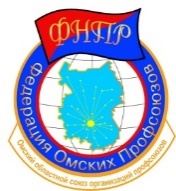 ФЕДЕРАЦИЯ НЕЗАВИСИМЫХ ПРОФСОЮЗОВ РОССИИОМСКИЙ  ОБЛАСТНОЙ  СОЮЗ   ОРГАНИЗАЦИЙ  ПРОФСОЮЗОВ«ФЕДЕРАЦИЯ  ОМСКИХ  ПРОФСОЮЗОВ»(ФОП)г. Омск, 644024  пр. К. Маркса, д. 4